               ҠАРАР                                                                     РЕШЕНИЕ       24 декабрь 2020 й.                        №47                                24 декабря 2020 г.О внесении изменений  в решение Совета сельского поселения Инзерский сельсовет муниципального района Белорецкий район Республики Башкортостан от 30.06.2020 № 275 «О порядке оформления  прав пользования муниципальным имуществом сельского поседения Инзерский сельсовет  муниципального района Белорецкий район  Республики Башкортостан и методики определения годовой арендной платы за пользование муниципальным имуществом сельского поселения Инзерский сельсовет  муниципального района Белорецкий район Республики Башкортостан»     Руководствуясь постановлением Правительства Республики Башкортостан от 06 декабря 2017г.  № 577  «О внесении изменений в постановление Правительства Республики Башкортостан от 29 декабря 2007г. № 403 «О порядке оформления прав пользования государственным имуществом Республики Башкортостан и об определении годовой арендной платы за пользование государственным имуществом Республики Башкортостан»,Совет сельского поселения Инзерский сельсовет муниципального района Белорецкий район Республики Башкортостан РЕШИЛ:       1. Утвердить  прилагаемые изменения, вносимые в решение Совета сельского поселения Инзерский сельсовет  муниципального района Белорецкий район Республики Башкортостан от 30.06.2020 № 275 «О порядке оформления  прав пользования муниципальным имуществом муниципального района Белорецкий район  Республики Башкортостан и методики определения годовой арендной платы за пользование муниципальным имуществом сельского поселения Инзерский сельсовет муниципального района Белорецкий район Республики Башкортостан» (Прилагается).        2. Разместить настоящее решение на сайте сельского поселения Инзерский сельсовет  муниципального района Белорецкий район Республики Башкортостан.      3. Контроль за выполнением данного Решения возложить на комиссию Совета муниципального района Белорецкий район Республики Башкортостан по  бюджету, финансам, налогам и вопросам собственности.Глава сельского поселения                                                             А.А. Азаматов                                                                                Приложениек решению Совета сельского поселения Инзерский сельсовет муниципального района Белорецкий район Республики Башкортостан№ 47от 24.12.2020 г.ИЗМЕНЕНИЯ,ВНОСИМЫЕ В ПОРЯДОК ОФОРМЛЕНИЯ ПРАВ ПОЛЬЗОВАНИЯМУНИЦИПАЛЬНЫМ ИМУЩЕСТВОМ  СЕЛЬСКОГО ПОСЕЛЕНИЯ ИНЗЕРСКИЙ СЕЛЬСОВЕТ МУНИЦИПАЛЬНОГО РАЙОНА БЕЛОРЕЦКИЙ РАЙОН РЕСПУБЛИКИ БАШКОРТОСТАНИ МЕТОДИКУ ОПРЕДЕЛЕНИЯ ГОДОВОЙАРЕНДНОЙ ПЛАТЫ ЗА ПОЛЬЗОВАНИЕ МУНИЦИПАЛЬНЫМ ИМУЩЕСТВОМ СЕЛЬСКОГО ПОСЕЛЕНИЯ ИНЗЕРСКИЙ СЕЛЬСОВЕТ МУНИЦИПАЛЬНОГО РАЙОНА БЕЛОРЕЦКИЙ РАЙОН РЕСПУБЛИКИ БАШКОРТОСТАН          1) в Порядке оформления прав пользования муниципальным имуществом  СП Инзерский сельсовет муниципального района Белорецкий район Республики Башкортостан, утвержденном указанным Решением:а) раздел 6 дополнить пунктом 6.11 в следующей редакции:"6.11. При заключении с субъектами малого и среднего предпринимательства договоров аренды в отношении муниципального имущества СП Инзерский сельсовет муниципального района Белорецкий район Республики Башкортостан арендная плата вносится в следующем порядке:в первый год аренды - 40 процентов от размера арендной платы (Кн = 0,4);во второй год аренды - 60 процентов от размера арендной платы (Кн = 0,6);в третий год аренды - 80 процентов от размера арендной платы (Кн = 0,8);в четвертый год аренды и далее - 100 процентов от размера арендной платы (Кн = 1).Во всех иных случаях Кн = 1.";2) в Методике определения годовой арендной платы за пользование муниципальным имуществом Сп Инзерский сельсовет муниципального района Белорецкий район Республики Башкортостан, утвержденной указанным Решением:а) в пункте 2.1.:абзац второй после выражения "(1 + Кндс)" дополнить выражением "x Кн"; дополнить абзацем следующего содержания:"Кн - нормирующий коэффициент.";б) в пункте 3.1:абзац второй после выражения "(1 + Кндс)" дополнить выражением "x Кн";дополнить абзацем следующего содержания:"Кн - нормирующий коэффициент.";в) в пункте 4.1:абзац второй после выражения "(1 + Кндс)" дополнить выражением "x Кн";дополнить абзацем следующего содержания:"Кн - нормирующий коэффициент.";г) в пункте 5.1:абзац второй после выражения "(1 + Кндс)" дополнить выражением "x Кн";подпункт "в" дополнить абзацами следующего содержания:"Кндс - коэффициент, учитывающий налог на добавленную стоимость;Кн - нормирующий коэффициент.".БАШҠОРТОСТАН РЕСПУБЛИКАЋЫБЕЛОРЕТ РАЙОНЫмуниципаль районЫНЫңИНЙәР АУЫЛ СОВЕТЫАУЫЛ БИЛәМәһЕСОВЕТЫ453560, БР, Белорет районы, Инйәр ауылы,  Котовский урамы, 2а  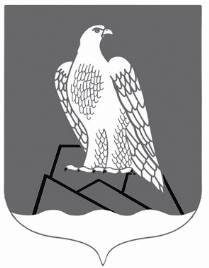 СОВЕТСЕЛЬСКОГО ПОСЕЛЕНИЯИНЗЕРСКИЙ СЕЛЬСОВЕТ Муниципального района Белорецкий район РЕСПУБЛИКИ БАШКОРТОСТАН453560, РБ, Белорецкий район, с.Инзер, ул.Котовского, 2а